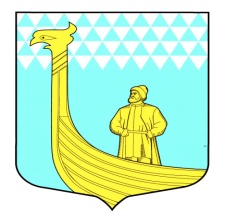                                   А  Д  М   И   Н   И  С  Т  Р  А  Ц  И  ЯМУНИЦИПАЛЬНОГО ОБРАЗОВАНИЯВЫНДИНООСТРОВСКОЕ СЕЛЬСКОЕ ПОСЕЛЕНИЕВОЛХОВСКОГО МУНИЦИПАЛЬНОГО РАЙОНАЛЕНИНГРАДСКОЙ  ОБЛАСТИ ПОСТАНОВЛЕНИЕдер. Вындин ОстровВолховского района, Ленинградской областиот    «16»  сентября   2013 года                                            № 134      Об отмене постановления администрации МО Вындиноостровское сельское поселение от 29 июля 2013 года № 115 «О  внесении изменений и дополнений  в  муниципальную целевую программу «Комплексное развитие систем коммунальной инфраструктуры  муниципального образования Вындиноостровское  сельское поселение  на 2012-2014 годы»
В связи с приведением  нормативных правовых актов в соответствие  с действующим законодательством администрация МО Вындиноостровское сельское поселение постановляет:1.Отменить постановление администрации МО Вындиноостровское сельское поселение от 29 июля 2013 года № 115«О  внесении изменений и дополнений  в  муниципальную целевую программу «Комплексное развитие систем коммунальной инфраструктуры  муниципального образования Вындиноостровское  сельское поселение  на 2012-2014 годы».2. Опубликовать данное решение  в средствах массовой  информации, газета «Провинция» и разместить на официальном сайте МО Вындиноостровское сельское поселение.3. Контроль за исполнением данного постановления оставляю за собой.Глава администрации                                                        М.Тимофеева
